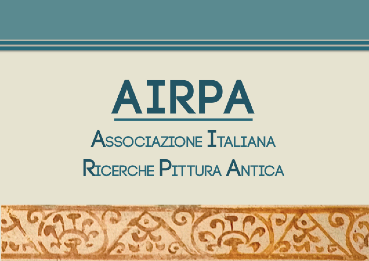 Scheda di adesioneL’Associazione Italiana Ricerche Pittura Antica (AIRPA) ha lo scopo di promuovere lo studio, la valorizzazione e la formazione nel campo della pittura antica in generale e del territorio italiano in particolare.A tal fine l’Associazione si propone di organizzare e partecipare a giornate di studio, seminari e colloqui con l'intento di favorire il contatto tra studiosi, tecnici e organizzazioni a livello nazionale e internazionale.Quota annuale                   Membro individuale			                       Euro. 25.—Studente, Specializzando/a, Dottorando/a           Euro. 10.—Cognome:	………………………………………………Nome:	………………………………………………Qualifica:	………………………………………………Ente:		…………………………………………………………………………………………Indirizzo: 	…………………………………………………………………………………………Paese:		……………………………………………….Tel./cell: 	……………………………………………….E-mail	:	……………………………………………….Il versamento della quota associativa può essere effettuato tramite bonifico bancario a favore di:Associazione Italiana Ricerche Pittura AnticaIBAN: IT37X0200805227000104683432                  BIC: UNCRITM1153Causale: quota associativa 2020Il modulo è da inviare debitamente compilato all’indirizzo di posta elettronica: AIRPA2020@gmail.com